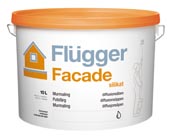 ProdukteigenschaftenKlassische Silikatfarbe. Ergibt eine schöne, matte und lebendige Oberfläche mit einem stofflichem Aussehen. Sehr diffusionsoffen, so dass Feuchtigkeit von innen leicht ausdringt. Das Bindemittel, Kaliwasserglas, reagiert mit dem Kohlendioxyd der Luft und mit dem Kalkinhalt in mineralischen Unterlagen, wodurch sehr robuste Kieselverbindungen gebildet werden. Die Reaktion kann ungleichartige Farbenwirkung geben, so dass besonders starke Farben mehr lebendig und patiniert erscheinen. Dunkle Abtönungen verbleichen innerhalb des ersten Jahres. Flügger Fassaden Silikat wird DIN 18363 gerecht, d.h. höchstens 5% Anteile organisches Material und frei von Lösungsmitteln. Silikatfarbe ist ätzend.VerwendungDraußen auf alle unbehandelte kalkhaltige, mineralische Baumaterialien verwenden: Putz, Kalksandstein oder Beton, sowie mit Silikat früher gestrichene und geweißte Flächen. Kann auf Oberflächen, die früher mit Acrylfarbe gestrichen sind, nicht direkt verwendet werden. Kann auch drinnen auf unbehandelte, mineralische Untergründe verwendet werden. Behandlung Der Untergrund muss mineralisch, kalkhaltig, rein, trocken und tragfähig und ohne wesentliche Abfärbung sein. Mit Flügger Facade Clean (Fassadenreiniger)reinigen. Bewuchs mit Flügger Facade Anti-green (Fassaden Anti-green) entfernen. Saugende oder leicht abkommende Untergründe mit Flügger Facade Silikatprimer (mit Wasser 1:1 verdünnt) grundieren. Risse und kleinere Schäden können Mit Silikatfarbe, der Flügger Facade Strukturfiller beigemischt ist, ausgefüllt werden. Das ergibt eine Struktur wie Putz. Mit Quast, Roller oder Spritze auftragen. Erster Auftrag soll mit folgender Mischung unternommen werden: Flügger Facade Silikatprimer mit Wasser 1:1 mischen. Diese Mischung mit etwa 20% der Flügger Facade Silikat beimischen. Bei sehr saugenden Unterlagen kann bis zu 50% der Mischung beigemischt werden. Danach einmal unverdünnte Flügger Facade Silikat. Immer nass-in-nass arbeiten und in derselben Richtung fortsetzen, wenn ein gleichartiges Aussehen gewünscht ist. Wird in der Fabrik getönt. Gewöhnliche Tonfarbe kann für Silikatfarbe nicht verwendet werden. Reiningung und Unterhaltung Fleckenreparaturen von Silikatfarben werden immer ersichtlich. Gute Praktik Direkter Sonnenschein und austrocknender Wind bei der Arbeit vermeiden. Es könnte die Tendenz zur Verbleichen heller und dunkler Abtönungen verstärken und Spuren nach Roller oder Pinsel geben. Silikatfarbe ist ätzend. Fensterglas, Fliesen, Metall u.a.m. abdecken, da Spritzer mattierend wirken kann.Technische Daten - Weiß Typ:                        	SilikatfarbeSpez. Gewicht:                  	1,42 kg/LiterpH-Wert:                    	Ca. 11Glanz:                       	2, mattFüllstoff:                     	Gew.%: 50  Vol. %: 36Ergiebigkeit:                   	6-8 m²/LiterAuftragungstemperatur:       	Mindesttemperatur bei Auftragung und Trocknen/Erhärtung: +10 °C                             	Max. Luftfeuchtigkeit 80 % RFTrockenzeit bei 20 °C, 60 % RF: 	Berührungstrocken:           	1 Stunde                             	Trocken für Wiederbehandlung: 	Min. 12 Stunden                             	Durchgehärtet:      		Mehrere WochenDichte:                      	Wasserdampf: Sd = 0,004 m, entsprechend Klasse 1                             	nach EN 7783-2Verdünnung:                  	Flügger Silikatprimer mit Wasser 1:1 verdünntReinigung von Werkzeug etc.:   	Wasser und SeifeAufbewahrung:                  	Kühl, frostfrei und dicht verschlossenUmwelt und Sicherheit:		Sehen Sie das Sicherheitsdatenblatt                             Februar 2013, ersetzt November 2010Immer kontrollieren, dass die Version des Produktdatenblattes die aktuelle ist. 
Zusätzliche Auskünfte auf dem Etikett und eventuell auf http://www.flugger.dk/ 
Alle Auskünfte sind auf dem geltendem Gesetz, Laboratoriumsprüfungen und praktischer Erfahrung basiert. 
Kontakt: produktsupportdk@flugger.com Tel. +45 76 30 33 80. Merkblatt 
Flügger Fassaden Silikat (Flügger Facade Silikat) 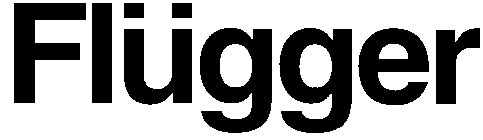 ·Schönes, mattes und stoffliches Aussehen·Erscheint lebendig und patiniert mit der Zeit ·Sehr diffusionsoffen 